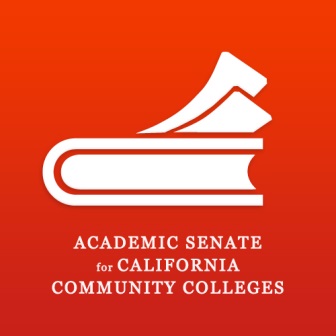 Academic Senate Minutes03/09/213:00-5:00 PMFaculty Resource Center Training Room, Via ZoomCall to Order and Welcome  Meeting called to order at 3:03 PMPublic Comments: ten minutes (3-minute maximum per person) are set aside to receive comments on agenda items or items not on the agenda but within the authority (10+1) of the Senate.Aron Szamos gave a public comment regarding the hiring of para-professionals. Representing the counselors, he sought out the academic senate’s support against this possibility. He explained the counselor’s functions and the importance of giving the students the quality appointment they deserve. Different than what an advisor would do, counselors go above and beyond just assigning a class. They deal with the diverse student body ethnically and in life. Hiring paraprofessionals is not on par to what counselors do and he believes we should not short change the students. Action ItemsAdopt Agenda for March 9, 2021	Cheryl O’DonnellMSC: Hough/Beymer to adopt agenda with modification. Editing item 5A and addition of item 5C AP 4051 – High School Articulation.  Consider Approval of Minutes: February 23, 2021	Cheryl O’DonnellMSC: Locke/Hough with corrections.Confirmation of Local Senate DEI Survey Workgroup Appointments	Cheryl O’DonnellMSC: Hough/Maturino approval of appointments as a slate. Information ItemsSenate History Series, Episode 3	Kelly Locke Kelly continued on Part 3 of Senate History Series with emphasis on Sharing vs. Participating: A look at the regulation. Implementing regulations for AB1725 §53203 of CCR title 5, she showed excerpts showing how the board needs to adopt policies for delegation of authority and responsibility to Academic Senate, not just a matter of taking input. The regulation also shows, that the governing board or its designees shall consult collegially with representatives of the academic senate. It means they will rely on the advice and judgement of the academic senate unless under exceptional circumstances and for compelling reasons will the recommendations not be accepted. If a recommendation is not accepted, the governing board or its designee, upon request of the academic senate shall promptly communicate its reasons. The appointment of faculty members to serve on college or district committees, task forces, or their groups dealing with academic and professional matters, shall be made after consultation with the chief executive officer or his or her designee, by the academic senate. Kelly encouraged the senate to review the Local Senate’s Handbook 2020 by ASCCC. Kelly presented different scenarios of the senate’s roles and regulations. Kelly shared a link on what the consequences are for not participating effectively in college governance and encouraged the senate to take a look at it. Local Senate DEI Survey Update	Cheryl O’DonnellCheryl gave an update on the local senate survey that was sent out by the ASCCC. The team is composed of faculty along with Guy Hanna, and Bronwyn Moreno. The team reviewed the questions and a Google form was sent out already with 16 questions pertaining to activities related to diversity, equity, and anti-racism. Responses are due by March 22nd, Cheryl will continue to update the senate as well as share the responses once they become available. Guided Pathways Town Hall Questions and Senate Responses	Cheryl O’DonnellDuring the Senate sponsored town hall on Guided Pathways, there were a lot of questions that came through the chat but did not have enough time to address by the CREST (College Redesign Steering Committee Team.  Those questions were sent forward to CReST and answered. CReST, in return, gave us a series of four questions on how the senate would participate, support and have input with college re-design activities. Cheryl shared the responses with the senate. The senate discussed and reviewed the document as a group. Kelly commented on how the document is very well done, not sure what the purpose of these questions is but it gives the senate a good opportunity to weigh in and remind the campus on what the role of the senate it. Report out on survey regarding March 30 meeting and Plenary attendance	Jason HoughMeeting on March 30th, it will be sent out as a reminder. We had nine interested in attending plenary, we need to get everyone registered by the 15th. The names will be forwarded to Lucy for registration. Cheryl will send an email to those interested. Report out on College Innovation and Engagement Plan Activities	Cheryl O’Donnell/Jason HoughJason shared the Code of Communication Conduct to improve the communication climate on campus. Our ISER includes a statement saying the institution demonstrates integrity in all policies, actions, and communications. Dr. Lofman and Dr. Hough collaborated to determine the top priorities, looked at existing APs and BPs, looked at sister institutions. It was determined communications standards should be handled as values versus dictates. Communication standards should focus on positive behaviors, simple to learn and universal in application. Jason presented the proposal with PANTHER to introduce key concepts to help better communication on our campus. P avoid PERSONAL attacksA CCEPT differencesN communicate what is NECESSARYT be TIMELYH practice HEALTHY CommunicationE NGAGE proactivelyR EPAIR broken communicationJason demonstrated the Hartnell College Code of Communication Conduct module course. The Code of Communication Conduct is currently being presented to key stakeholder groups and committees. A pilot of the training will begin March/April to include administrators, board members, faculty, classified, non-classified, and students. The training is schedule to become available for all stakeholders fall 2021. Clarification was asked on the consequences of this type of conduct and HR being involved. The training is not a requirement so there is talk on an incentive, to encourage people in taking this training. Discussion ItemsProposed Update to Resolution 1.11 – Use of Paraprofessionals	Valerie MaturinoValerie spoke to the senate regarding a TRiO grant calling for a full-time counselor position. This position has been put on hold without any reason. The counseling department would like to update the resolution that was adopted in 2010, we feel that there is place for paraprofessionals but not as a substitute for a counselor. The Commitment to Established Principles and Guidelines Regarding Use of Paraprofessionals resolution was brought up for discussion. This is a way to migrate paraprofessionals into the counseling world. Recommendation was to present at negotiations a definition of what the role of a faculty member, counselor so we can have a set of descriptions and skill sets needed for the job. Anti-racism Resolution	Jason HoughJason shared the anti-racism resolution as a first reading item. The resolution consists of some of the items that were in the pledge and included additional language. AP 4051 High School Articulation	Kelly LockeKelly gave a brief explanation on articulation agreements and how they are common with college courses with high schools. It is possible to do outside CTE but most commonly are done with CTE areas. We have an existing administrative procedure, but it’s confusing and it doesn’t have a description of how the articulation agreements are housed, monitored, and kept to date. Laurencia in her work with college readiness and Clint with CTE, have been wanting to work on this for a while. The AP earlier on credit for prior learning included a section on high school articulation, that section was left boiler plate because we didn’t have an articulation agreement AP, that would be another step in the process to make sure that the two match. We put together this idea from Palomar, essentially high school faculty and college faculty will work together to make sure these courses articulate, that proposal will go curriculum committee, once action is taken then this agreement is memorialized and it will have a place to be housed and a regular review process that won’t fall off the radar screen. The high schools that want to do this process have a clear set of instructions on proposing articulation agreements with Hartnell college. Ideally it is to get it ready for high school faculty and Hartnell faculty to start creating these agreements and be ready for implementation in the fall. High school courses don’t’ finish up until spring, if that agreement was approved in the fall, those students would get credit by the end of the spring semester. This is going through a couple different groups. Second reading will be March 30, 2021 and we can move it forward from there. President’s ReportAnnouncements (Senators): Updates on Standing Committees/Governance Councils/Task Forces/ASCCC Events.Congratulations to the recently tenured faculty. Adjournment-President O’Donnell adjourned the meeting at MSC: Hough/Kimbrough 5:00 p.m.NAMEPOSITIONPRESENTABSENTCheryl O’DonnellPresidentXJason HoughFirst Vice PresidentXAndrew SotoSecond Vice PresidentXCynthia Ainsworth SecretaryXJennifer MoorhouseMember at LargeXHeather RodriguezSenatorXKelly LockeSenatorXCarol KimbroughSenatorXValerie MaturinoSenatorXNancy Shur-BeymerSenatorXCarol KingSenatorXLesha RodriguezSenatorXMarnie GlazierSenatorXLaura FatuzzoSenatorXAshley GabrielSenatorXPeter CalvertSenatorXMark DehartSenatorXTanya HoSenatorXChristine SvendsenEx-OficioXLisa StormPast PresidentX